No. 31	p. 1363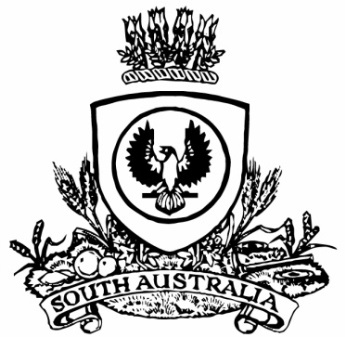 SUPPLEMENTARY GAZETTETHE SOUTH AUSTRALIANGOVERNMENT GAZETTEPublished by AuthorityAdelaide, Tuesday, 11 May 2021State Government InstrumentSouth AustraliaAquaculture (Approval of Eastern Spencer Gulf Zones Amendment Policy) Notice 2021under section 12 of the Aquaculture Act 20011—Short titleThis notice may be cited as the Aquaculture (Approval of Eastern Spencer Gulf Zones Amendment Policy) Notice 2021.2—Approval of aquaculture policy(1)	The Aquaculture (Zones—Eastern Spencer Gulf) Amendment Policy 2021 is approved.(2)	The policy comes into operation on the day on which this notice is published in the Gazette.Made by the Minister for Primary Industries and Regional Developmentwith the concurrence of the Minister for Environment and Water on 22 April 2021